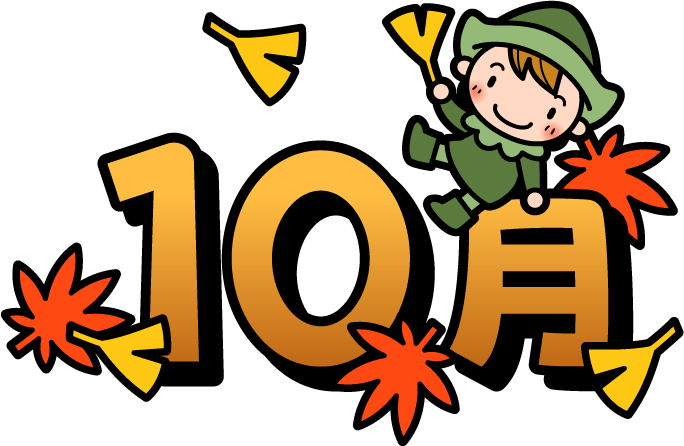 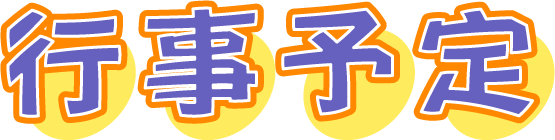 月火水木金土日１２３４５ごみ０作戦(昼休み)６７８運動会９委員会活動草引き大作戦(昼休み)４５ごみ０作戦(昼休み)６運動会前日準備８運動会９1･2･3年　14:404･5･6年　15:301･3年　　　15:002･4･5･6年　15:50集団下校　15:001･2年　　　15:003･4･5･6年　15:50集団下校　14:40保護者と下校10スポーツの日11振替休業121314151610スポーツの日11振替休業創立記念の集い歯科検診1516集団下校　15:001･2年　　　15:003･4･5･6年　15:501･2年　　　15:003･4･5･6年　15:5017181920212223クラブ活動カワセミ教室校外学習(1・2年)ほんバス22231･2･3年　14:404･5･6年　15:301･3年　　　15:002･4･5･6年　15:50集団下校　15:001･2年　　　15:003･4･5･6年　15:501･2年　　　15:003･4･5･6年　15:5024252627282930県教委学校訪問子どもと語る週間生活習慣振り返り週間3校交流学習(6年)持久走前検診校外学習(3年)282930集団下校　14:301･3年　　　15:002･4･5･6年　15:50集団下校　15:001･2年　　　15:003･4･5･6年　15:501･2年　　　15:003･4･5･6年　15:5031委員会活動1･2･3年　14:404･5･6年　15:30